Оқу және тәрбие жұмысы жөніндегі проректор А.Әбсадықовтың «Сыбайлас жемқорлыққа қарсы қимыл әрекет қоғамдық кеңесінің жұмысы туралы» ақпаратын тыңдап және талқылап, ғылыми кеңесШЕШТІ:Сыбайлас жемқорлыққа қарсы қимыл әрекет қоғамдық кеңесінің жұмысы қанағаттанарлық деп есептелсін.Қызметтегі ашықтық, бақылау тиімділігін арттыру, сыбайлас жемқорлық көріністерді азайту мақсатында университеттің 2017 жылға бағытталған сыбайлас жемқорлыққа қарсы саясатындағы іс-шараларды жүзеге асыру жалғастырысынСыбайлас жемқорлыққа қарсы қимыл әрекет қоғамдық кеңесіүнеміАталмыш шешімнің орындалуын бақылау оқу және тәрбие жұмысы жөніндегі проректор А.А. Әбсадықовқа жүктелсін.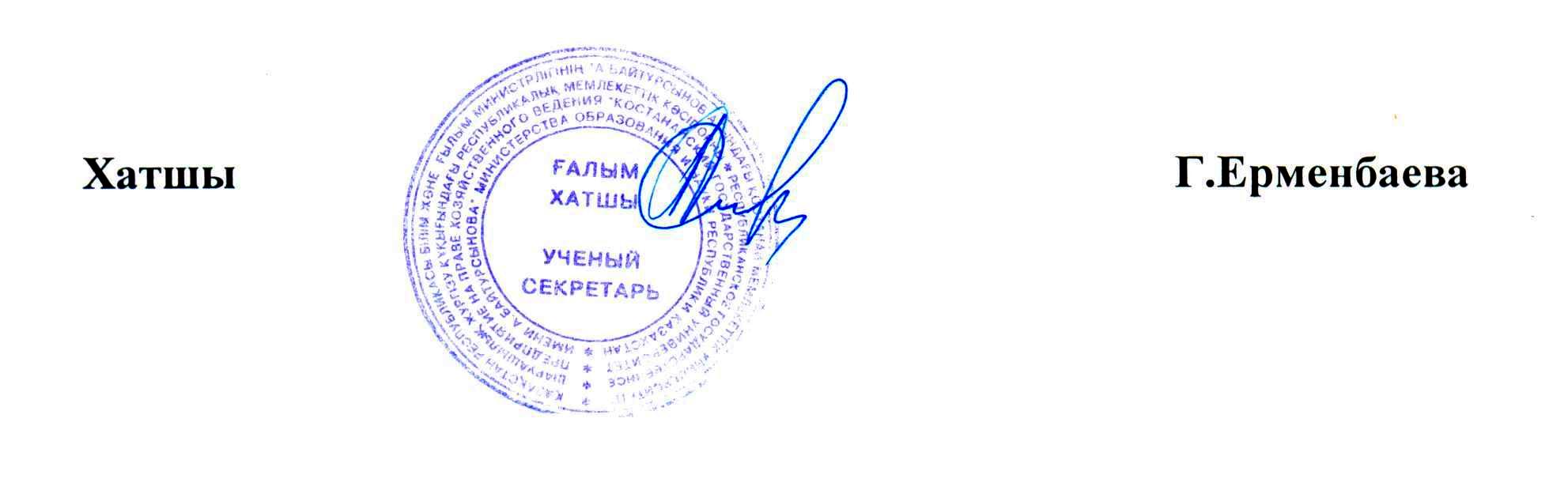 Заслушав и обсудив информацию проректора по учебной и воспитательной работе А.А.Абсадыкова «О работе общественного совета по противодействию коррупции», ученый советРЕШИЛ:Признать работу Общественного совета по противодействию коррупции удовлетворительной.В целях обеспечения прозрачности деятельности, повышения эффективности контроля, минимизации проявлений коррупции в 2017 году продолжить реализацию мероприятий по антикоррупционной политике в университете. Общественный совет по противодействию коррупциипостоянноКонтроль за выполнением настоящего решения возложить на проректора по учебной и воспитательной работе Абсадыкова А.А. 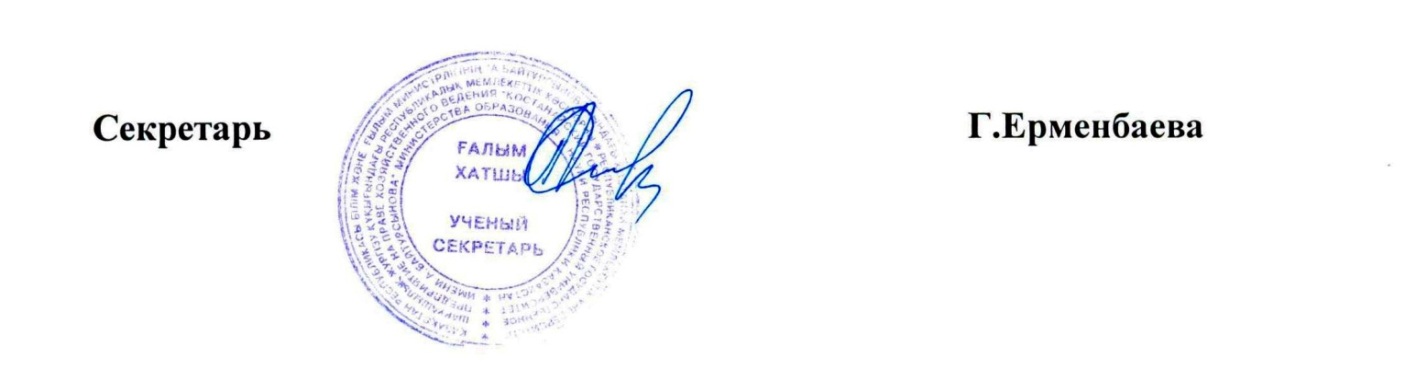 «А. Байтұрсынов атындағыҚостанай мемлекеттікуниверситеті» РМКРГП «Костанайскийгосударственный университетимени А. Байтурсынова»ШЕШІМғылыми кеңестің24.03.2017 ж.Қостанай қаласыРЕШЕНИЕученого совета№4-1город Костанай«А. Байтұрсынов атындағыҚостанай мемлекеттікуниверситеті» РМКРГП «Костанайскийгосударственный университетимени А. Байтурсынова»ШЕШІМғылыми кеңестің24.03.2017 ж.Қостанай қаласыРЕШЕНИЕученого совета№4-1город Костанай